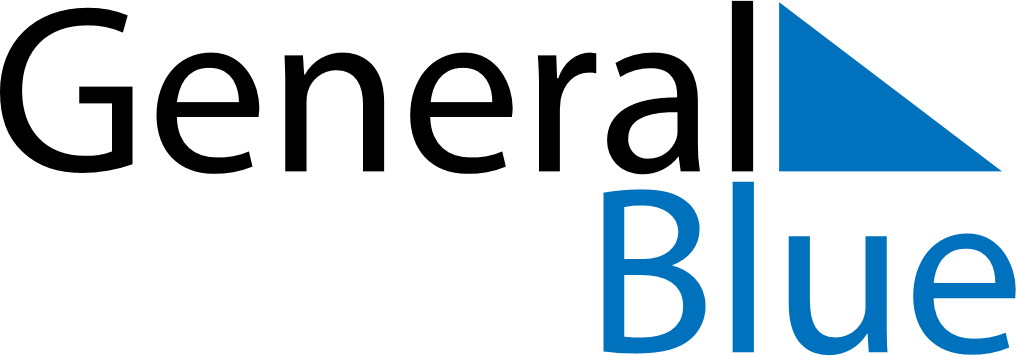 April 2029April 2029April 2029April 2029PeruPeruPeruMondayTuesdayWednesdayThursdayFridaySaturdaySaturdaySunday1Easter Sunday234567789101112131414151617181920212122232425262728282930